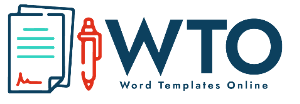 PRICE QUOTEPRICE QUOTEPRICE QUOTEPrepared By:Quotation for[Company.FirstName] [CLIENT. Company][Company.LastName][CLIENT.ADDRESS][EMAIL] [EMAIL] [PHONE][PHONE]DescriptionPriceQtySubtotalSub TotalTotalThis Quote Is Subject To The Following Terms And Conditions: Delivery Will Be Made [DESCRIBE DELIVERY]General Terms And Conditions Governing This Quotation/Contract Are Provided At [DESCRIBE GENERAL TERMS AND CONDITIONS]This Quotation Has Been Approved By [COMPANY] As Evidenced By The Signature Of Its Authorized Representative Below.